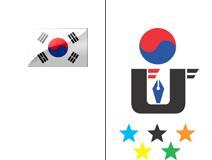 3rd Asian University Cheerleading ChampionshipOnline, 4th Sep. – 15th Oct. 2021OC Email: ausfaucc@gmail.com, Tel: +82-10-54788814For Official Use OnlyAsian University Sports Federation33-2, Ronghuiyuan, Yuhua Road, Shunyi District, Beijing, ChinaTel: (86) 10 66093756, Fax: (86) 10 66093766E-mail:ausf@ausf.org,http://www.ausf.org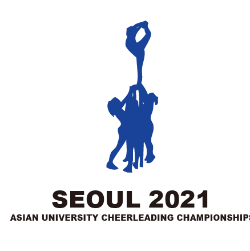 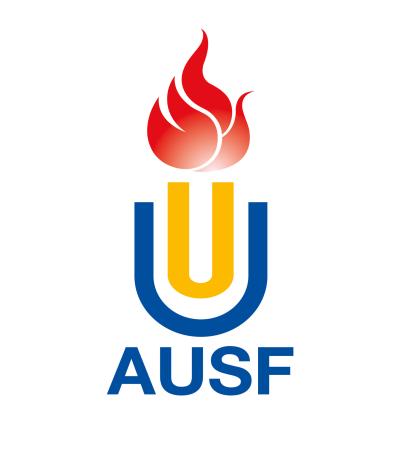 Received on:Individual Entry Form(Competitors)Received on:Individual Entry Form(Competitors)I1Country/Region : Country Code Last NameLast NameLast NameFirst NameFirst NameFirst NameParticipantmust be born from 1st January 1993 to 31st December 2003.  PhotoRoman AlphabetParticipantmust be born from 1st January 1993 to 31st December 2003.  PhotoNationalityGenderMFParticipantmust be born from 1st January 1993 to 31st December 2003.  PhotoDate of BirthPlace of Birth Participantmust be born from 1st January 1993 to 31st December 2003.  PhotoYear MonthDayParticipantmust be born from 1st January 1993 to 31st December 2003.  PhotoPassport/ID NumberDivisionName of UniversityField of StudyYear of StudyGraduation DateBy participating or otherwise appearing in an AUSF event, each competitor, participant, official and each officer, agrees to be filmed, televised, photographed, identified and otherwise recorded, under the conditions and for the purposes authorised by AUSF either currently or in the future, and in relation to the promotion of the Sporting, Cultural, and Educational activities organised under the aegis of AUSF or under its patronage.I declare that the above athlete is a bona fide member of the delegation participating in the 3rd Asian University Cheerleading Championship, that he/she is covered by an insurance policy and that the information stated on this form is true to the best of my knowledge.  Entry to be sent back no later than 25 August 2021The digital entry must be sent to the Organizing Committee (ausfaucc@gmail.com), and copied to AUSF (ausf@ausf.org). Please keep a copy for your own records.Name and Signature of the President or Secretary General of the NUSFName and Signature of the President or Secretary General of the NUSFName and Signature of the President or Secretary General of the NUSFName and Signature of the President or Secretary General of the NUSFName and Signature of the President or Secretary General of the NUSFSeal of the NUSFSeal of the NUSFSeal of the NUSFNameNameFunctionFunctionFunctionFunctionFunctionSealSignatureSignatureDateDateDateDateDateSealCIC Approval2021CICCICCategoryCategory